Animations proposéesQuestions éventuelles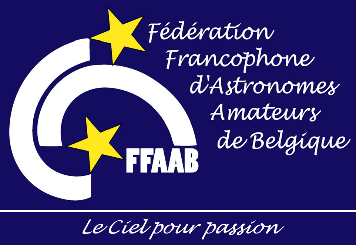 CLL - Summer AcademyNom du clubIntituléBrève descriptionPublic-cibleÂge12345